«Просвещение»  Изменения в ЕГЭ 202416 янв в 18:07 В этом году в ЕГЭ появятся изменения почти по всем предметам, кроме базовой математики и химии. Собрали их в одном посте. Кроме того, все изменения в КИМ и другая полезная информация представлены на сайте ФИПИ: https://fipi.ru/ege/demoversii-specifikacii-kodifikat... 

Русский язык 
Упростили формулировки заданий. В заданиях 13 и 14 теперь нужно выбрать несколько ответов в виде цифр. Изменилась система оценки ответов к заданиям 8 и 26 на синтаксические нормы и языковые средства выразительности. В сочинении теперь нужно обосновать своё мнение примером из жизненного, читательского или историко-культурного опыта. Максимальный первичный балл снижен с 54 до 50. 
Профильная математика 
В первой части экзамена появится задание по геометрии, где потребуется определить координаты точки и вектора, произвести операции над векторами, вычислить длину и координаты вектора, угол между векторами. Максимальный первичный балл увеличен с 31 до 32. 
Литература 
Количество заданий базового уровня уменьшено с семи до шести. В задании 11.4 (сочинение) теперь нужно выбрать одного из трёх писателей-классиков для раскрытия темы. В заданиях с развёрнутым ответом повысились требования к грамотности. Выпускники должны будут опираться на конкретные произведения из школьной программы, а не на любые прочитанные. Максимальный первичный балл снижен с 53 до 48. 
Информатика 
В задании 13 выпускник должен будет показать умение использовать маску подсети при адресации в соответствии с протоколом IP. 
Физика 
Количество заданий сократилось с 30 до 26. В первой части убрали задание на распознавание графических зависимостей, два задания на определение соответствия формул и физических величин по механике и электродинамике. Во второй части убрали расчётную задачу высокого уровня сложности. Объём проверяемых знаний и навыков в заданиях базового уровня с кратким ответом уменьшили. Максимальный первичный балл снижен с 54 до 45. 
Биология 
Теперь выпускнику нужно знать больше определений и понятий. Число заданий сократили с 29 до 28 — убрали задание 20 (одно из самых сложных). Максимальный первичный балл снижен с 59 до 57. 
История 
Структуру задания 18 на установление причинно-следственных связей расписали более подробно. Содержание экзамена расширили до событий 2022 года — по истории России и по всеобщей истории. 
Обществознание 
Изменения коснулись только формулировки и системы оценки задания 24, где нужно составить сложный план. 
Иностранные языки 
Задания распределены по базовому и высокому уровням сложности. Изменились формулировки к заданиям, где требуется проанализировать данные таблицы и диаграммы, а также описать изображение. Максимальный первичный балл снижен с 86 до 82. 


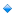 